План-конспект урока в 7 клТема урока: Физиология питания. Вводный инструктаж.Задачи урока Образовательные: дать понятие о микроорганизмах, их влиянии на продукты. Отравления и первая помощь при отравлениях. Воспитывающие: прививать культуру гигиены, терпение, внимательность.Оборудование, наглядность, дидактические средства: картинки для игры в магазин, с обратной стороны картинок задачки для определения качества продуктов; схема «причины пищевых отравлений»Техника безопасности на технологии.Материалы и инструменты, которые понадобятся на технологии в течение года.Форма (фартук и косынка)Ткань на фартук 1мТкань на швейные образцы хлопчатобумажная с изнаночной стороной0,5 одного цвета0,5 другого цветаИглы швейные ручныеНитки в цвет купленных тканей.Миллиметровая бумагаЛинейка закройщика.Тетрадь формата А4КлейНожницы отличного качества.Цветная бумагаМелки для раскрояАнглийские булавкиПростой карандашигольницаЦветные ручки (3 цвета минимум)Бумага для принтера.Крючок для вязанияПряжа для вязанияДублерин или флизелин.Приносите кусочки тканей ненужные в хозяйстве.3. Проверка уровня знаний учащихся.Повторение техники безопасности в кабинете технологии. Знакомство с кабинетом.4. Объяснение нового материала. Беседа, игра, рассказ, самостоятельная работа.1) С незапамятных времен люди использовали процессы сквашивания, брожения для приготовления пищи, не подозревая, какие невидимые помощники вызывают эти полезные превращения.  Зарисуем схему «микроорганизмы»Где применяются полезные бактерии? Для приготовления дрожжевого теста – дрожжи. Для приготовления йогурта – бифидумбактерии. Для  приготовления кваса – различные виды бактерий.Инфекция – это проникновение в организм человека болезнетворных микроорганизмов.Перечислите признаки пищевых отравлений? Боль в области живота, рвота, понос, головная боль, головокружение, резкая слабость, в тяжелых случаях – потеря сознания.Начертим схему « Причины пищевых отравлений» 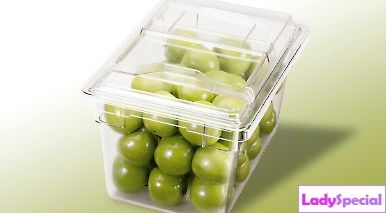 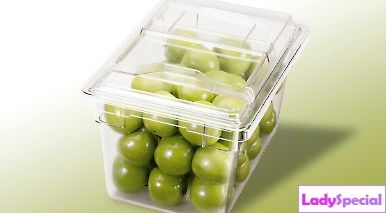 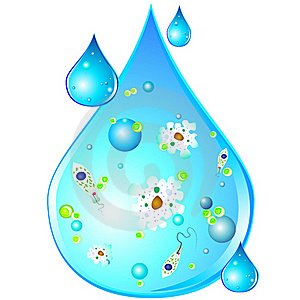 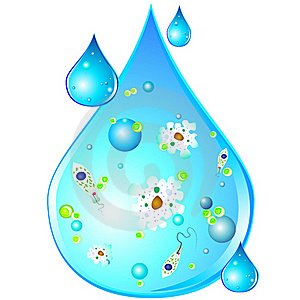 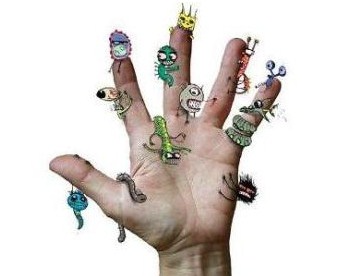 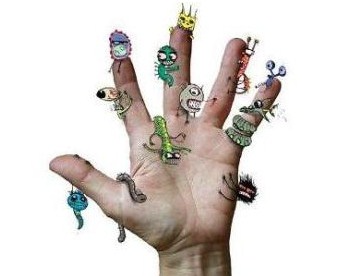 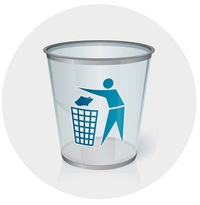 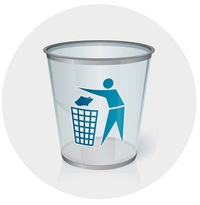 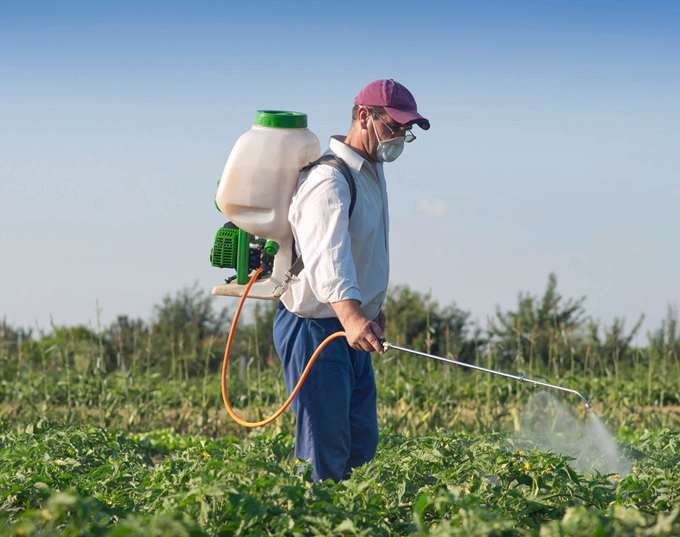 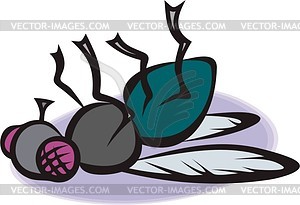 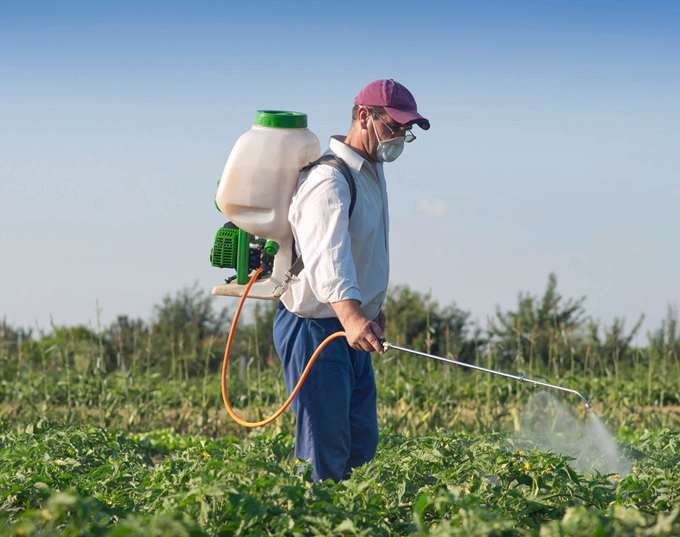 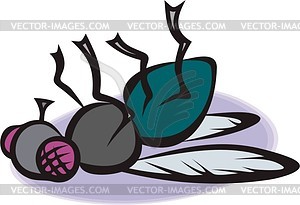 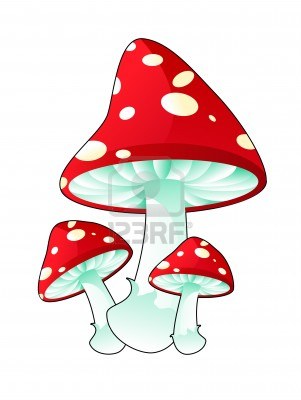 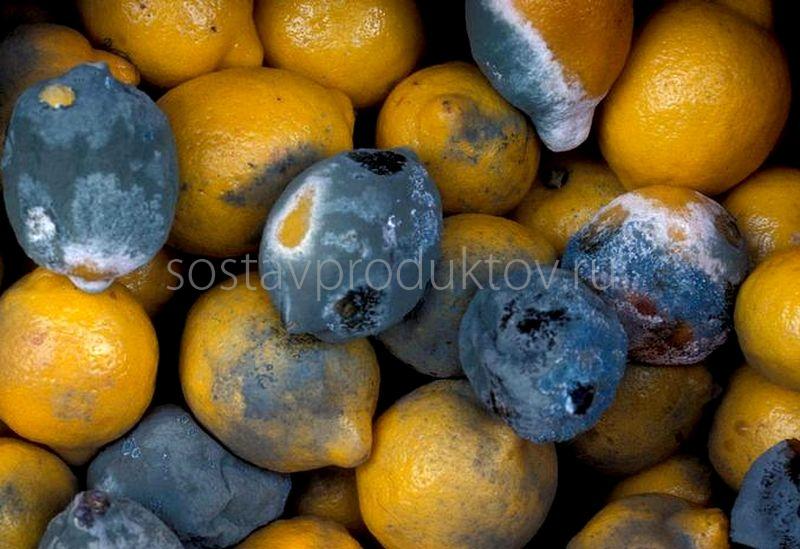 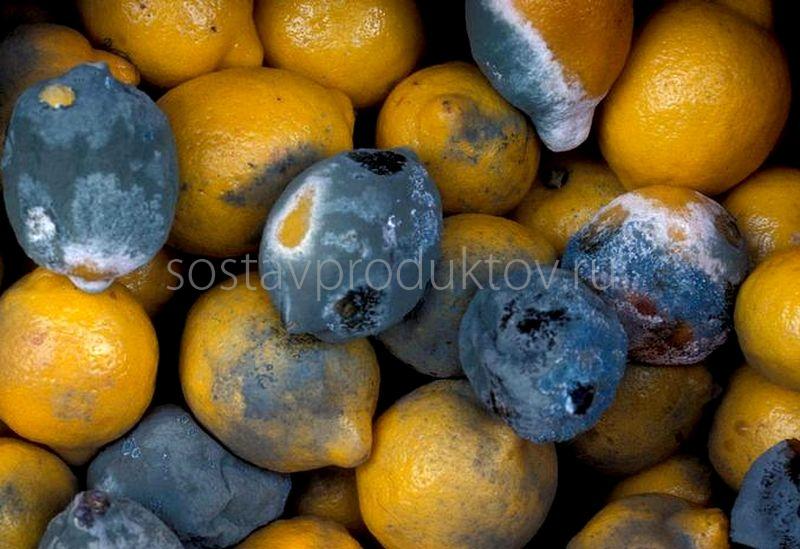 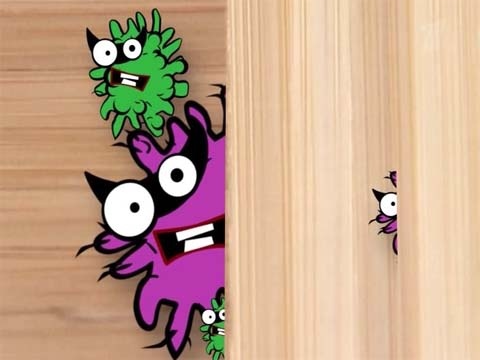 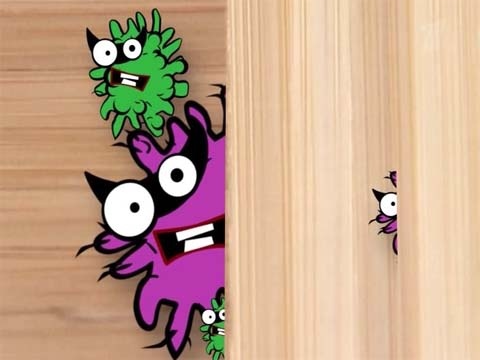 Перечислите признаки пищевых отравлений? Боль в области живота, рвота, понос, головная боль, головокружение, резкая слабость, в тяжелых случаях – потеря сознания.2) Санитарно-гигиенические правила в кабинете кулинарииЧистота помещенияМойте руки с мылом перед работой.Пользуйтесь инвентарем в соответствии с маркировкой.Тщательно уберите рабочее место после работы.Инвентарь и посуду храните в отведенном для них месте.Не допускайте совместного хранения продуктов и пищи, приготовленной из них.Сомнительные и просроченные продукты ликвидируйте.Соблюдайте правила хранения продуктов.Применяйте достаточную тепловую обработку пищевых продуктовПродукты, не требующие дальнейшей тепловой обработки, тщательно промойте сначала теплой, а затем горячей водой.Перед тем как открыть и использовать консервированные, фасованные продукты, нужно обязательно обмыть или протереть упаковку.3) Действия при отравлении. Вызвать скорую помощьВыяснить отравленный продукт и изолировать его.Промыть желудок пострадавшему (3-4 ст. бледно-розового раствора марганцовки) и вызвать рвотуДать больному 20-30 таблеток активированного  угля (размешать до кашицы в хол. воде)При необходимости через 2-3 часа еще раз промыть желудок. 5. Проверка усвоения нового материала. 1) Опрос.Какие бывают виды микроорганизмов?Что такое инфекция?Признаки отравления?Ваши действия при отравлении?2) Игра. Дети «идут» в «магазин». Покупают продукты. Фигурки продуктов из картона, на обратной стороне, которых задачи по определению качества продукта. Дети должны решить, можно ли покупать такой продукт в магазине. Например, на морковке написано: «На мне живут яйца глистов и много разных микробов»6. Измерение нитратов и радиации с помощью радиометра и нитратомера.7. Домашнее задание. Знать  новый материал. Распределить  какие продукты принести к следующему уроку на практическую работу.8. Подведение итогов. Выставление и обсуждение оценок.9. Организационное окончание урока.